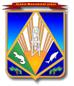 КОМИТЕТ ПО ОБРАЗОВАНИЮАдминистрации Ханты-Мансийского районаХанты-Мансийский районХанты-Мансийский автономный округ-ЮграТюменская область                                                                    ПРИКАЗ  «14» августа 2013 г.                                                                          № 592 -О                  Ханты-МансийскО Службе  практической  психологии в  сфере образования  на  территорииХанты-Мансийского районаНа  основании  приказа Министерства образования Российской  Федерации от 22.10.1999 №636  «Положение   о службе  практической  психологии  в  системе  Министерства образования  Российской  Федерации»,  ст. 42,43,44,48 Федерального закона  Российской Федерации от 29.12.2012 №273 «Об образовании в  Российской  Федерации»,  в целях  совершенствования психологической помощи участникам образовательного процесса, повышения ответственности  представителей  службы практической  психологии   в  сфере  образования  Ханты-Мансийского района по преодолению трудностей  несовершеннолетних в  развитии, воспитании  и обучении, обеспечению успешной социализации, сохранению и укреплению здоровья, защиты прав  несовершеннолетних,П Р И К А З Ы В А Ю:1. Утвердить  положение о Службе  практической  психологии   в  сфере  образования  на  территории Ханты-Мансийского района согласно приложению 1 к настоящему приказу.2.Руководителям  образовательных учреждений:2.1.издать приказ об организации психолого-педагогического сопровождения образовательного процесса   в текущем учебном году согласно новому Положению;2.2.издать приказ  о  создании  и ведении  карт  психолого-педагогического  сопровождения  несовершеннолетних, находящихся в  социально-опасном  положении  и  (или) в  трудной  жизненной  ситуации, состоящих на  внутришкольном  профилактическом  учете и о  персональном  назначении ответственных (педагогических работников);2.3. контролировать  реализацию  индивидуальных программ  социальной  реабилитации несовершеннолетних  и семей, находящегося в  социально-опасном  положении  и  (или) в  трудной  жизненной  ситуации, сроки  предоставления  отчетности  о  реализации программ в  отдел дополнительного образования и воспитательной  работы комитета  по  образованию;2.4. контролировать согласование  кураторами    1 страницы листа согласования  ИПР  с  подписью  родителей  (законных представителей)  и направления в  отдел дополнительного образования и воспитательной  работы комитета  по  образованию;2.5.обеспечивать проведение  мероприятий  по раннему выявлению незаконного потребления наркотических средств и психотропных веществ  (социально-психологическое тестирование  обучающихся на  базе  образовательного учреждения при наличии информированного согласия в письменной форме обучающихся, достигших возраста пятнадцати лет, либо информированного согласия в письменной форме одного из родителей (законных представителей) обучающихся, не достигших возраста пятнадцати лет);	2.6. оказывать  содействие представителям  учреждений  здравоохранения  района  в проведении  профилактических медицинских осмотров обучающихся  по раннему выявлению незаконного потребления наркотических средств и психотропных веществ, организуемых  на  базе  образовательного учреждения;3.Признать утратившим  силу приказ комитета по  образованию  администрации  Ханты-Мансийского района от 02.12.2012 №756 «О  внесении  изменений  в приказ от 24.03.2006 №186 «Об утверждении   Положения о службе  практической  психологии».4.Настоящий приказ  вступает в силу с 1 сентября 2013 года.5.Контроль за  исполнением  приказа  возложить на начальника управления    по  общему  среднему  образованию комитета  по образованию С.В. Дудову.Председатель комитета                                                                       Е.А. Евстратова Исп. Малявкина  Надежда  Николаевна, методист-эксперт отдела дополнительного образования и воспитательной  работытел.32-89-33, факс 32-89-44, malyavkina@list.ruОзнакомлены:Начальник управления  по общему  среднему  образованию                                                             С.В. ДудоваНачальник  отдела  дополнительного образования и воспитательной  работы                                                                   А.Ф. ПерминоваПриложение  1к  приказу  комитета  по  образованию « 14  »   августа  2013 года  №  592Положение  о  Службе  практической  психологии  в  сфере  образованияна  территории  Ханты-Мансийского района1.1.Настоящее  положение разработано в соответствии с приказом Министерства образования Российской  Федерации от 22.10.1999 №636  «Положение   о службе  практической  психологии  в  системе  Министерства образования  Российской  Федерации»,   статьями 42,43,44,48  Федерального Закона  от 29.12.2012 №273-ФЗ  «Об образовании в  Российской  Федерации»,  постановлением комиссии по делам несовершеннолетних и защите их прав при  администрации  Ханты-Мансийского района от 21.02.2012  №12 «Регламент межведомственного взаимодействия органов и учреждений системы профилактики безнадзорности и правонарушений несовершеннолетних при выявлении и организации профилактической и реабилитационной работы с семьями и несовершеннолетними, находящимися в социально опасном положении», постановлением комиссии по делам несовершеннолетних и защите их прав  при  администрации  Ханты-Мансийского района  от  23.01.2013   №6 «Об утверждении комплекса мероприятий по профилактике безнадзорности, правонарушений и защите прав несовершеннолетних, предупреждению семейного неблагополучия, социального сиротства и жестокого обращения с детьми в Ханты-Мансийском районе на 2013-2014  годы», и служит правовой, организационно-методической основой ее формирования и организации деятельности.	1.2.Под Службой понимается организационная структура, в состав которой входят педагоги-психологи образовательных учреждений Ханты-Мансийского района, психолого-медико-педагогические консилиумы(ПМПк) образовательных учреждений  Ханты-Мансийского района, психолого-медико-педагогическая  комиссия  Ханты-Мансийского района (ПМПК), Бюджетное учреждение Ханты-Мансийского автономного округа- Югры «Центр социальной помощи семье и детям «Вега», Бюджетное учреждение Ханты-Мансийского автономного округа-Югры для детей, нуждающихся в психолого-педагогической и медико-социальной помощи  «Центр психолого-педагогической реабилитации  и коррекции», Ханты-Мансийский  клинический  психоневрологический  диспансер, специалисты управления  по общему  среднему образованию  комитета  по  образованию и другие учреждения, оказывающие психологическую помощь участникам образовательного процесса.1.3. Служба практической психологии в  сфере  образования  Ханты-Мансийского  района (далее по тексту - Служба) призвана обеспечивать сохранение  и  укрепление здоровья несовершеннолетних, профилактику нарушений психического здоровья обучающихся, содействовать развитию  личности несовершеннолетних (в возрасте от 0 до 18 лет) в процессе их воспитания, обучения и социализации, а  также оказание психологической помощи несовершеннолетним и их семьям, всем участникам и субъектам воспитательно-образовательного процесса в образовательных учреждениях Ханты-Мансийского района.2. Цели  и задачи  Службы2.1. Цель Службы в  оказании психолого-педагогической, медицинской и социальной помощи,  в обеспечении полноценного психического и личностного развития  несовершеннолетних   в соответствии с индивидуальными возможностями и особенностями.2.2. Психолого-педагогическая, медицинская и социальная помощь включает в себя задачи: психолого-педагогическое консультирование обучающихся, их родителей (законных представителей) и педагогических работников; коррекционно-развивающие и компенсирующие занятия с несовершеннолетними обучающимися, логопедическую помощь  несовершеннолетним обучающимся; комплекс реабилитационных и других медицинских мероприятий; помощь несовершеннолетним  в профориентации, получении профессии и социальной адаптации.2.3. Психолого-педагогическая, медицинская и социальная помощь оказывается несовершеннолетним на основании заявления или согласия в письменной форме их родителей (законных представителей).3. Основные  направления  деятельности  Службы3.1. Психологическая диагностика предусматривает деятельность по:получению своевременной информации об индивидуально-психологических особенностях несовершеннолетних, динамике процесса развития, необходимой для оказания психологической помощи несовершеннолетним, их родителям (законным  представителям), педагогическим  работникам;выявлению возможностей, интересов, способностей и склонностей несовершеннолетних для обеспечения наиболее полного личностного и профессионального самоопределения;определению причин нарушений в обучении, поведении, воспитании и развитии несовершеннолетних, в  том  числе причины склонностей к самовольным уходам, суицидальным попыткам, правонарушениям.3.2. Развивающая и психокоррекционная работа предусматривает деятельность по:активному взаимодействию педагога-психолога с несовершеннолетними и взрослыми, обеспечивающему психическое развитие и становление личности несовершеннолетних, реализацию возрастных и индивидуальных возможностей развития несовершеннолетних, а также личностный рост и профессиональное совершенствование  взрослых  участников;реализации комплекса индивидуально-ориентированных мер по ослаблению, снижению или устранению отклонений в физическом, психическом, нравственном  развитии  несовершеннолетних, в  том  числе склонностей к самовольным уходам, суицидальным попыткам, правонарушениям, зависимостям к наркотическим  средствам, психотропным  веществам, алкогольным  напиткам, табакокурению (в  том  числе курительным смесям).3.3.Психологическое консультирование предусматривает деятельность по:консультированию несовершеннолетних по широкому кругу вопросов, связанных с учебой, развитием, личностным и профессиональным самоопределением, взаимоотношениями  с педагогическими  работниками, взрослыми и сверстниками;консультированию администрации образовательного учреждения по вопросам управления педагогическим коллективом, администрации и педагогических  работников  - по вопросам развития, обучения, воспитания и образования несовершеннолетних;консультированию родителей (законных представителей) и членов семей несовершеннолетних по вопросам воспитания, обучения, семейных и межличностных взаимодействий;консультированию представителей органов и  учреждений  системы  профилактики, обращающихся в образовательное учреждение с вопросами, связанными с развитием несовершеннолетних, по проблемам возрастных и индивидуальных особенностей психического, личностного развития, социализации и социальной адаптации несовершеннолетних (предоставление  по   запросу  представлений, характеристик, ходатайств  и  т.д.).3.4. Психологическая реабилитация предусматривает деятельность по:психологическому сопровождению несовершеннолетних, членов их семей в процессе консультативной и психокоррекционной работы с ними;конструированию адаптивных моделей поведения и социальных взаимодействий, обеспечивающих наиболее полную социализацию и интеграцию в общество несовершеннолетних и их семей,  находящихся в социально-опасном  положении  и (или)  трудной жизненной ситуации.3.5. Психологическая профилактика предусматривает деятельность по: разработке, апробации и внедрению развивающих программ для несовершеннолетних разных возрастов с учетом задач возрастного этапа;контролированию соблюдения психогигиенических условий общения и развития несовершеннолетних в образовательных учреждениях и семье, обеспечением гармоничного, психического развития и формирования личности несовершеннолетних на всех возрастных этапах,  на  всех уровнях  общего  образования; элиминированием неблагоприятных психологических факторов в образовательной среде  и  семье;обеспечению условий оптимального перехода несовершеннолетних на следующую возрастную ступень развития,  на  следующий уровень  образования,  предупреждение возможных осложнений в психическом развитии и становлении личности несовершеннолетних в процессе непрерывной социализации;подготовке несовершеннолетних к осознанию тех сфер жизни, в которых они хотели бы реализовать свои способности и знания;своевременному предупреждению возможных нарушений психосоматического и психического здоровья несовершеннолетних;своевременному предупреждению безнадзорности, беспризорности   и правонарушений несовершеннолетних, в  том  числе  самовольных уходов, суицидальных попыток.3.6. Психологическое просвещение предусматривает деятельность по:повышению психологической культуры родителей  (законных  представителей), педагогических  работников;формированию потребности в психологических знаниях и их практическому применению, желания использовать психологические знания в работе с несовершеннолетним или в интересах собственного, личностного и профессионального роста у педагогических работников, воспитателей, родителей (законных представителей);формированию законопослушного поведения  несовершеннолетних;формированию у субъектов психологической помощи потребности в самопознании, саморазвитии и самосовершенствовании.4. Организация  и  обеспечение  деятельности  Службы4.1. Организационные  структуры Службы   взаимодействуют  между  собой  в рамках  Регламента межведомственного взаимодействия органов и учреждений системы профилактики безнадзорности и правонарушений несовершеннолетних, утвержденного  постановлением комиссии по делам несовершеннолетних и защите их прав при  администрации  Ханты-Мансийского района от 21.02.2012   №12.4.2.Координацию взаимодействия Службы  осуществляет  комитет  по  образованию администрации  Ханты-Мансийского района.4.3. Служба работает в тесном контакте с  родителями (законными  представителями) несовершеннолетних, Бюджетным учреждением Ханты-Мансийского автономного округа- Югры «Центр социальной помощи семье и детям «Вега», Бюджетным учреждением Ханты-Мансийского автономного округа-Югры для детей, нуждающихся в психолого-педагогической и медико-социальной помощи  «Центр психолого-педагогической реабилитации  и коррекции», Ханты-Мансийским  клиническим  психоневрологическим  диспансером, учреждениями  здравоохранения, управлением  опеки и попечительства,  комиссией  по  делам  несовершеннолетних и  защиты  их  прав, с  правоохранительными органами,  прокуратурой, общественными организациями,  другими органами и учреждениями системы профилактики, учреждениями, оказывающими психологическую помощь участникам образовательного процесса  в воспитании и развитии обучающихся, воспитанников.5. Комитет  по  образованию администрации Ханты-Мансийского района (согласно Положению)создает в своей структуре отделы, иные подразделения, деятельность которых направлена  на  координацию работы Службы;утверждает основные направления деятельности Службы;утверждает  положение о  психолого-медико-педагогической  комиссии  Ханты-Мансийского  района;утверждает состав районной  психолого-медико-педагогической комиссии;утверждает  положение о  психолого-медико-педагогическом  консилиуме  образовательного учреждения;утверждает  положение о  методическом  объединении  педагогов  психологов  Ханты-Мансийского района;содействует развитию и совершенствованию деятельности  Службы;содействует повышению квалификации  педагогов- психологов района;содействует укреплению  материально-технической   базы  психолого- педагогического процесса  образовательных учреждений Ханты-Мансийского  района. 6.  Психолого-педагогическое  сопровождение   семей  и  несовершеннолетних на  базе  образовательных учреждений   района (согласно Уставу  образовательного учреждения)педагоги-психологи  образовательных учреждений  Ханты-Мансийского района являются основными структурными элементами в системе Службы, формируют благоприятный психологический климат в коллективе  образовательного учреждения;обеспечивают психолого-педагогическое  сопровождение   семей  и  несовершеннолетних,  социальную адаптацию, педагогическую и медико-психологическую реабилитацию несовершеннолетних, испытывающих затруднения в  воспитании,  обучении и развитии, комплексную психолого-медико-педагогическую диагностику психического здоровья несовершеннолетних  начиная  с 1 класса, оказывают помощь  семьям, родителям  (законным  представителям), всем участникам и субъектам воспитательно-образовательного процесса в образовательных учреждениях Ханты-Мансийского района;обеспечивают  создание  и ведение  карт  психолого-педагогического  сопровождения  несовершеннолетнего, находящегося в  социально-опасном  положении  и  (или) в  трудной  жизненной  ситуации,  состоящего на  внутришкольном  профилактическом учете с  обязательной фиксацией  динамических изменений в состоянии несовершеннолетнего по  форме  согласно приложению 2  к положению;реализуют индивидуальные программы  социальной  реабилитации несовершеннолетних  и семей, находящихся в  социально-опасном  положении  и  (или) в  трудной  жизненной  ситуации, направляют  отчеты о  реализации программ в  отдел дополнительного образования и воспитательной  работы комитета  по  образованию;участвуют в  реализации  программы  по  формированию законопослушного поведения  несовершеннолетних;участвуют в  реализации  программы  по  суицидальной профилактике;участвуют  в  профилактической  работе  в  рамках   деятельности  консультационного пункта, Совета профилактики, психолого-медико-педагогического консилиума, волонтерского  движения (общественного формирования)  «Наркопост», педагогическо-родительского патруля;обеспечивают оказание  на  базе  образовательного учреждения психолого-медико- педагогической помощи  несовершеннолетним  на основании заявления или согласия в письменной форме их родителей (законных представителей);обеспечивают  проведение на  базе  образовательного учреждения социально-психологического тестирования обучающихся  по раннему выявлению незаконного потребления наркотических средств и психотропных веществ, при  наличии информированного согласия в письменной форме обучающихся, достигших возраста пятнадцати лет, либо информированного согласия в письменной форме одного из родителей (законных представителей) обучающихся, не достигших возраста пятнадцати лет;порядок проведения социально-психологического тестирования обучающихся в образовательных учреждениях устанавливается федеральным органом исполнительной власти, осуществляющим функции по выработке государственной политики и нормативно-правовому регулированию в сфере образования;участвуют в  деятельности  методического объединения  педагогов-психологов  образовательных учреждений  Ханты-Мансийского района.7. Бюджетное учреждение социального обслуживания Ханты-Мансийского автономного округа-Югры Центр социальной помощи семье и детям «Вега» г.Ханты-Мансийск (ЦСПСиД) (согласно Уставу)предоставляет услуги по профилактике девиантного и аддиктивного поведения,  психолого-педагогической  реабилитации  и  коррекции, оказывает психолого-педагогическую помощь несовершеннолетним  и  родителям (законным  представителям);организует  деятельность межведомственного консилиума  специалистов  (МКС)    системы  профилактики Ханты-Мансийского района на  базе  ЦСПСиД «Вега» согласно Положению;разрабатывает  и утверждает, индивидуальные программы социальной реабилитации (ИПР) несовершеннолетних и семей  Ханты-Мансийского района;отслеживает на заседаниях  МКС оценку  эффективности  проводимых   профилактических мероприятий педагогическими  работниками образовательных учреждений,  представителями  органов и учреждений системы  профилактики  района; осуществляет корректировку индивидуальных программ социальной реабилитации несовершеннолетних и  семей  района:  за период  3 месяца,  за  период 6 месяцев - заключение  (итоги результатов)  профилактической  работы;  принимает  протокольным  решением дальнейшие  формы и методы профилактической работы с несовершеннолетними и семьями, находящимися в социально опасном положении и (или) трудной жизненной ситуации.8. Ханты-Мансийский  клинический  психоневрологический  диспансер (в  рамках  работы внешнего совместителя врача-психиатра  (на 025 ставки), психиатра-нарколога  (на  0,25 ставки)  в  учреждении  здравоохранения  п.Горноправдинск, Ханты-Мансийский  район)оказание специализированной психиатрической, наркологической,  психотерапевтической   помощи населению Ханты-Мансийского района.9. Психолого-медико-педагогическая комиссия Ханты-Мансийского района (согласно приказу  комитета  по  образованию  от 20.07.2010  № 517                                                             «О психолого-медико-педагогической комиссии Ханты-Мансийского района»)осуществляет комплексное психолого-медико-педагогическое обследование  несовершеннолетних в возрасте от 3-х до 18 лет с целью своевременного выявления недостатков в физическом и (или) психическом развитии и (или) отклонений в поведении; осуществляет подготовку по результатам обследования рекомендаций по оказанию несовершеннолетним  психолого-медико-педагогической помощи и содействие в организации их обучения и воспитания, уточнение или изменение ранее данных комиссией рекомендаций;оказывает консультативную помощь родителям (законным представителям) несовершеннолетних, педагогическим  работникам, учреждениям здравоохранения, социального обслуживания, других организаций по вопросам воспитания, обучения и коррекции нарушений развития несовершеннолетних с ограниченными возможностями здоровья и (или) отклонениями в поведении; 	координирует организационно-методическое обеспечение деятельности психолого-медико-педагогических консилиумов образовательных учреждений Ханты-Мансийского района.10. Бюджетное учреждение   Ханты-Мансийского автономного округа-Югры для  детей,  нуждающихся  в  психолого-педагогической  и медико-социальной  помощи   «Центр  психолого-педагогической  реабилитации  и  коррекции» г.Ханты-Мансийск (согласно Уставу)предоставляет услуги по психолого-педагогической  реабилитации  и  коррекции; проводит семинары-практикумы, курсы  по  повышению уровня профессиональной  компетенции  и  квалификации  педагогов-психологов, педагогических  работников Ханты-Мансийского автономного округа-Югры;осуществляет  ежеквартальный  мониторинг «Организации деятельности структур психолого-педагогической помощи по выявлению и предупреждению признаков суицидального поведения у несовершеннолетних», «Организации деятельности структур по оказанию психолого-педагогической помощи несовершеннолетним, оказавшимся в трудной жизненной ситуации» службами  практической  психологи  в  сфере образования  на  территории  Ханты-Мансийского автономного округа-Югры,  в  том числе  на  территории Ханты-Мансийского района.11.  Институт развития  образования  (ИРО), кафедра  психологии  и  педагогики  (согласно  Уставу):осуществляет подготовку, переподготовку, повышение квалификации педагогов-психологов, педагогических  работников   образовательных учреждений Ханты-Мансийского района;обеспечивает научно-методическую и учебно-методическую помощь представителям службы практической  психологи  в  сфере образования  на  территории  Ханты-Мансийского автономного округа-Югры, заключение  (итоги результатов)  профилактической  работы.12. Обязанности  педагога-психолога  образовательного учреждения  в  рамках должностной  инструкции12.1.обязаны руководствоваться  в  своей деятельности нормативными правовыми  документами:приказом Министерства образования Российской  Федерации от 22.10.1999 года №636  «Положение   о службе  практической  психологии  в  системе  Министерства образования  Российской  Федерации»; Федеральным Законом  от 29.12.2012 №273-ФЗ  «Об образовании в  Российской  Федерации»; Федеральным законом  Российской  Федерации от 24.06.1999  № 120-ФЗ  «Об основах  системы  профилактики  безнадзорности и  правонарушений  несовершеннолетних»;Федеральным законом от 07.06.2013  № 120-ФЗ «О внесении изменений в отдельные законодательные акты Российской  Федерации по вопросам профилактики незаконного потребления наркотических средств и психотропных веществ»;постановлением комиссии по делам несовершеннолетних и защите их прав при  администрации  Ханты-Мансийского района от 21.02.2012 № 12 «Регламент межведомственного взаимодействия органов и учреждений системы профилактики безнадзорности и правонарушений несовершеннолетних при выявлении и организации профилактической и реабилитационной работы с семьями и несовершеннолетними, находящимися в социально опасном положении»;постановлением  комиссии  по делам  несовершеннолетних  и защите  их  прав  от 08.05.2013  № 69 «Об организации  индивидуальной  профилактической  работы  с  несовершеннолетними, совершившими  суицидальные  попытки»;постановлением  комиссии  по делам  несовершеннолетних и защите  их прав  администрации  Ханты-Мансийского  района  от  20.06.2013 № 98 «Об утверждении Порядка  межведомственного взаимодействия   при   возникновении   чрезвычайных  происшествий  с  детьми»; постановлением  комиссии  по делам  несовершеннолетних и защите  их прав при администрации  Ханты-Мансийского района  от  27.06.2013 № 103 «Об утверждении Порядка    взаимодействия  с  межрайонным  следственным  отделом  следственного управления  Следственного комитета  России  по  Ханты-Мансийскому  автономному  округу-Югре»,  и служит правовой, организационно-методической основой ее формирования и организации деятельности; постановлением комиссии по делам несовершеннолетних и защите их прав  при  администрации  Ханты-Мансийского района  от  23.01.2013 № 6 «Об утверждении комплекса мероприятий по профилактике безнадзорности, правонарушений и защите прав несовершеннолетних, предупреждению семейного неблагополучия, социального сиротства и жестокого обращения с детьми в Ханты-Мансийском районе на 2013-2014  годы»;настоящим Положением;должностной  инструкцией,12.2.рассматривать вопросы и принимать решения строго в границах своей профессиональной компетенции, не брать на себя решение вопросов, невыполнимых с точки зрения современного состояния психологической науки и практики, а также находящихся в компетенции представителей других специальностей;12.3.использовать в своей работе только психологические методы;12.4.не применять методов, требующих медицинской квалификации (гипноза, медитативных техник, фармакологических средств и т. п.);12.5.знать новейшие достижения психологической науки в целом;12.6.применять современные обоснованные методы диагностической, развивающей, психокоррекционной, психопрофилактической работы;12.7. при решении всех вопросов исходить из интересов несовершеннолетнего, задач его  полноценного психического развития;12.8.оказывать психолого-педагогическую помощь несовершеннолетним, семьям, педагогическим  работникам, администрации образовательных учреждений, родителям (законным представителям) в решении основных проблем, связанных с обеспечением полноценного психического развития, обеспечением индивидуализированного подхода к несовершеннолетним;12.9.хранить профессиональную тайну, не распространять сведения, полученные в результате диагностической, консультативной и других видов работ, если ознакомление с ними не является необходимым для осуществления педагогического, медицинского, социального или другого аспекта психокоррекционной, развивающей работы и может нанести ущерб несовершеннолетнему  или его окружению;12.10.вести запись и регистрацию всех видов профилактических работ;	12.11. создавать и вести  индивидуальные карты психолого-педагогического сопровождения несовершеннолетнего, находящегося в социально опасном положении и (или) трудной жизненной ситуации, состоящего на  внутришкольном  профилактическом учете;	12.12.вносить в индивидуальные карты психолого-педагогического сопровождения несовершеннолетнего сведения о динамических изменениях в состоянии несовершеннолетнего в форме краткого заключения с перечнем корректировок, внесенных в рекомендации;	12.13.в конце периода, на который запланировано сопровождение, а также в конце каждого учебного года, определять динамику развития несовершеннолетнего, вносить предложения об организации дальнейшего сопровождения, либо о его завершении;12.14.при положительной динамики и компенсации отклонений в развитии определять  пути  интеграции несовершеннолетнего в классы, работающие по основным общеобразовательным программам;12.15.разрабатывать  план деятельности на  текущий  учебный  год;12.16.постоянно повышать свою профессиональную квалификацию.13.Ответственность педагога-психолога  образовательного учреждениянесет персональную профессиональную ответственность за правильность психологического диагноза, адекватность используемых диагностических, развивающих, коррекционных и психопрофилактических методов и средств, обоснованность даваемых рекомендаций;несет ответственность за оформление и сохранность протоколов обследований, ведение документации в установленном порядке, разработку  и отчетность по  плану  деятельности на  текущий  учебный  год;несет  ответственность за создание  и ведение  карт  психолого-педагогического  сопровождения  несовершеннолетнего, находящегося в  социально-опасном  положении  и  (или) в  трудной  жизненной  ситуации,  состоящего на  внутришкольном  профилактическом учете с  обязательной фиксацией  динамических изменений в состоянии несовершеннолетнего по  форме  согласно приложению 2  к положению;несет персональную ответственность за сохранение конфиденциальной информации в интересах личности;несет  ответственность  за  достоверность предоставляемых по  запросу Бюджетного учреждения   Ханты-Мансийского автономного округа-Югры для  детей,  нуждающихся  в  психолого-педагогической  и медико-социальной  помощи   «Центр  психолого-педагогической  реабилитации  и  коррекции»  ежеквартальных  отчетов  «Об организации деятельности структур психолого-педагогической помощи по выявлению и предупреждению признаков суицидального поведения у несовершеннолетних граждан», «Об организации деятельности структур по оказанию психолого-педагогической помощи несовершеннолетним гражданам, оказавшимся в трудной жизненной ситуации».14. Права педагога-психолога  образовательного учреждениясамостоятельно определять приоритетные направления работы с учетом конкретных условий образовательного учреждения и т.д.;самостоятельно формулировать конкретные задачи профилактической работы с несовершеннолетними, семьями, родителями (законными  представителями), педагогическими  работниками; выбирать формы и методы этой работы, решать вопрос об очередности проведения различных видов работ;обмениваться информацией со специалистами смежных специальностей и представителями других ведомств, органов и учреждений системы профилактики в интересах несовершеннолетнего и семей;участвовать в    деятельности методического объединения педагогов-психологов  образовательных учреждений  Ханты-Мансийского района  в  рамках обмена  опытом.Приложение 2к  положению о  Службе  практической  психологии в  сфере образования  Ханты-Мансийского районаИндивидуальная карта психолого-педагогического сопровождения несовершеннолетнего, находящегося в социально опасном положении и (или) трудной жизненной ситуации, состоящего на  внутришкольном профилактическом учете Дата постановки на учет:   ПРОБЛЕМА  несовершеннолетнего: ПРИЧИНЫ  поведения несовершеннолетнего:ЦЕЛЬ: оказание помощи учащемуся, находящемуся в социально опасном положении и (или) трудной жизненной ситуации, состоящему на  внутришкольном профилактическом учетеЗадачи: социально-психологическая помощь, направленная на создание благоприятного микроклимата в семье, социуме;устранение затруднений во взаимоотношениях с окружающими;устранение затруднений в учебной деятельности;становление личности в открытой социальной среде.1. Данные о  несовершеннолетнем  обучающемся(заполняется классным руководителем)2. Сведения о семье(заполняется классным руководителем)3. Образовательное  учреждение (учеба, интересы, поведение)(заполняется классным руководителем)4. Социальная ситуация(заполняется социальным педагогом)5. Психологические данные(заполняется  педагогом-психологом)6.Проводимые  профилактические  коррекционно-развивающие  мероприятия(заполняется всеми специалистами, работающими с несовершеннолетним  постоянно по мере проводимых мероприятий)7. Заключения и рекомендации8.Перспективный план психолого-педагогических занятий(примерный)(Ф.И.О. несовершеннолетнего) ( Ф.И.О. специалиста, педагога-психолога, классного руководителя,  педагога-предметника)Цель: оказание помощи  несовершеннолетнему, находящемуся в социально опасном положении  и (или) трудной  жизненной  ситуации, состоящему  на  внутришкольном  профилактическом  учетеСроки реализации:   Количество планируемых занятий   10Время проведения одного занятия   30 минутПриложение 2к  положению о  Службе  практической  психологии в  сфере образования  Ханты-Мансийского района Контактные телефоны  представителей  Службы  практической  психологии   в  сфере  образования  Ханты-Мансийского района№ п/пФ.И.О.дата рожденияклассадрес, телефонСостояние здоровьяФ.И.О. родителей (законных представителей)Место работыМесто работыМесто работыМать -  При занесении в банкМать -  Произошедшие изменения (дата)Отец – При занесении в банкПри занесении в банкОтец – Произошедшие изменения (дата)Произошедшие изменения (дата)Др. близкие (значимые) родственникиМатериальные условия семьиПроизошедшие изменения (дата)Жилищно-бытовые условияПроизошедшие изменения (дата)Взаимоотношения в семьеПроизошедшие изменения (дата)Особенности семейного воспитанияПроизошедшие изменения (дата)Перемена школы, дублирование класса, условный перевод в следующий классОтношение к учебе,  выполнению учебных заданийПроизошедшие изменения (дата)По каким предметам существенные затруднения, характер затрудненийПроизошедшие изменения (дата)Выполнение школьного режима и правил поведенияПроизошедшие изменения (дата)Реакция на критические замечания, оценивание знаний и поведенияПроизошедшие изменения (дата)Реакция на собственные неудачиПроизошедшие изменения (дата)Межличностные отношения в коллективе, стиль отношенийПроизошедшие изменения (дата)Отношение к труду (умственному, физическому, художественному)Произошедшие изменения (дата)Повышенный интерес, творческие способности,  профессиональные наклонностиПроизошедшие изменения (дата)Участие в общественной жизни класса, школы Произошедшие изменения (дата) .Социальный статус (из многодетной, малоимущей, опекаемой, неполной семьи и т.п.)Семья малоимущая, на учёте в КДНиЗП  не состоялаПроизошедшие изменения (дата)Характерные конфликты, время их возникновенияПроизошедшие изменения (дата)Оценка семейной ситуацииПроизошедшие изменения (дата)Личностные характеристики (особенности характера, темперамента)Произошедшие изменения (дата)Интеллектуальные особенности (по результатам диагностики)Произошедшие изменения (дата)Характеристика поведения Произошедшие изменения (дата)Самооценка ребенкаПроизошедшие изменения (дата)Особенности психологической защитыПроизошедшие изменения (дата)Дата проведенияСодержание работы, результат, рекомендацииСпециалист, работающий с несовершеннолетнимПедагог-психологКлассный руководительСоциальный работникУчастковый  уполномоченный  полицииМедицинский  работникСовет  профилактикиПедагогические  работники(учителя  предметники)ЗаключенияЗаключенияРекомендации по воспитанию и обучению несовершеннолетнегоРекомендации по воспитанию и обучению несовершеннолетнегоПедагога-психологаПедагога-психологаСоциального педагогаПедагогическим  работникам:Родителям (законным  представителям):Социального педагогаКлассного руководителяПедагогическим  работникам:Родителям (законным  представителям):Классного руководителя№ ЗадачиМетоды, приемы, упражнения.Ожидаемый результат.1.Выявление причин трудностей2.Коррекция эмоционального состояния3.Формирование психической готовности прохождения трудностей, проблемных ситуацийТренинг неагрессивного отстаивания своего мнения. Формирование психической базы для стресcоустойчивости№п/пНаименование  учрежденияФ.И.О.должностьдолжностьтелефонтелефонe-mail123445561Комитет  по  образованию  администрации  Ханты-Мансийского районаПерминова Айгуль Фанилевнаначальник  отдела  дополнительного образования и воспитательной  работы  начальник  отдела  дополнительного образования и воспитательной  работы  32-89-4432-89-44Perminova.aigul@yandex.ru2Комитет  по  образованию  администрации  Ханты-Мансийского районаМалявкина  Надежда  Николаевнаметодист-экспертотдела  дополнительного образования и воспитательной  работыметодист-экспертотдела  дополнительного образования и воспитательной  работы32-89-4432-89-44malyavkina@list.ru3Психолого-медико-педагогическая комиссияХанты-Мансийского районаЗамятина  Татьяна  Степановнаначальник отдела   по  общему среднему  образованию,  оценки качества , анализа  и  мониторинганачальник отдела   по  общему среднему  образованию,  оценки качества , анализа  и  мониторинга32-25-3732-25-37zamyatina-hmrn.ru4Ханты-Мансийский  клинический  психоневрологический  диспансерЩербич  Ростислав  Михайловичврач-психиатр, психиатр-нарколог  учреждения  здравоохранения  п.Горноправдинск, Ханты-Мансийский  районврач-психиатр, психиатр-нарколог  учреждения  здравоохранения  п.Горноправдинск, Ханты-Мансийский  район39-32-3139-32-31okpnd@ugracom.ru5Бюджетное учреждение   Ханты-Мансийского автономного округа-Югры для  детей,  нуждающихся  в  психолого-педагогической  и медико-социальной  помощи   «Центр  психолого-педагогической  реабилитации  и  коррекции» г.Ханты-Мансийск, Рознина,142Панова Олеся  Константиновна,диагностико-консультативный  отделпсихолог Центра  реабилитации  и  коррекциипсихолог Центра  реабилитации  и  коррекции32-03-8433-18-54-приемная32-03-8433-18-54-приемнаяcpprk@mail.ru6Бюджетное учреждение социального обслуживания Ханты-Мансийского автономного округа-Югры Центр социальной помощи семье и детям «Вега»г.Ханты-Мансийск, ул.Светлая, д,65Гудзикевич  Ирина  Вадимовна,Люфт Вера  Николаевна, Корячко Ольга  Валерьевна,Паромонов   Петр Олегович,Кит Надежда  Васильевна,Лаврентьева Людмила  Дмитриевна(п.Горноправдинск)психологи Центра  «Вега»психологи Центра  «Вега»36-30-9836-30-98opppvega@mail.ruКонтактные телефоны педагогов-психологов  образовательных учреждений  Ханты-Мансийского районаКонтактные телефоны педагогов-психологов  образовательных учреждений  Ханты-Мансийского районаКонтактные телефоны педагогов-психологов  образовательных учреждений  Ханты-Мансийского районаКонтактные телефоны педагогов-психологов  образовательных учреждений  Ханты-Мансийского районаКонтактные телефоны педагогов-психологов  образовательных учреждений  Ханты-Мансийского районаКонтактные телефоны педагогов-психологов  образовательных учреждений  Ханты-Мансийского районаКонтактные телефоны педагогов-психологов  образовательных учреждений  Ханты-Мансийского районаКонтактные телефоны педагогов-психологов  образовательных учреждений  Ханты-Мансийского района№п/пНаименование  учрежденияФ.И.О.должностьтелефонтелефонe-maile-mail1МОУ  СОШ ЦингалыБелякова  Наталья Геннадьевнапедагог-психолог  образовательногоучреждения37-72-86,. 37-72-7237-72-86,. 37-72-72cingalyschool@yandex.rucingalyschool@yandex.ru2МОУ  СОШ КышикНемельгина Елена Геннадьевна-/-37-33-09, 37-33-52,37-33-1237-33-09, 37-33-52,37-33-12soh-kishik@yandex.rusoh-kishik@yandex.ru3МОУ  СОШ КедровыйХалиуллина Оксана Ахсановна-/-37-66-4637-66-46kedrskol@yandex.rukedrskol@yandex.ru4МОУ  СОШ КирпичныйГранопольская Елена Михайловна-/-37-78-15, 37-77-3437-78-15, 37-77-34kirpichniy2010@mail.ru,kirpichniy2010@mail.ru,5МОУ  СОШ СогомКундер Лариса Анатольевна-/-92-03-7292-03-72sogom@mail.rusogom@mail.ru6МОУ  СОШ КрасноленинскийШурыгина Ирина Александровна-/-37-31-49, 37-31-9137-31-49, 37-31-91krsh@yandex.rukrsh@yandex.ru7МОУ  ООШ БелогорьеВерхошапова Елена Владимировна-/-37-86-1737-86-17mira12@list.rumira12@list.ru8МОУ  СОШ Селиярово Шерер Татьяна Александровна-/-37-74-47, 37-74-4637-74-47, 37-74-46seliyarovo.school@rambler.ruseliyarovo.school@rambler.ru9МОУ  СОШ ВыкатнойДобоний Светлана Семеновна-/-37-61-94, 37-62-0037-61-94, 37-62-00vykatnoj@list.ruvykatnoj@list.ru10МОУ  СОШ НялинскоеЧечулина Ирина Анатольевна-/-37-35-2037-35-20nyalino-shkola1@yandex.ru,nyalino-shkola1@yandex.ru,11Горноправдинск СОШБаранецкая Виктория Николаевна-/-37-42-50, 37-42-5337-42-50, 37-42-53sosh-pravdinsk@yandex.rusosh-pravdinsk@yandex.ru12МОУ  СОШ Бобровский-/-37-57-16, 37-57-9837-57-16, 37-57-98school@bobrovskiy.netschool@bobrovskiy.net13МОУ  СОШ Шапша-/-37-24-43,37-24-4237-24-43,37-24-42shapshasosh@gmail.comshapshasosh@gmail.com14МОУ  СОШ  п.СибирскийСтенникова Юлия  Владимировна,-/-37-63-9537-63-95sibschule@yandex.rusibschule@yandex.ru15МОУ  СОЩ  д.ШапшаКречетникова Анна Викторовна-/-375443,372442375443,372442shapshasosh@gmail.comshapshasosh@gmail.com16Горноправдинск НОШСмирнова Ольга Викторовна-/-37-41-10, 37-41-1437-41-10, 37-41-14natchschul@mail.runatchschul@mail.ru17Горноправдинск НОШСимонова Наталья Николаевна-/-37-41-10, 37-41-1437-41-10, 37-41-14natchschul@mail.runatchschul@mail.ru18МДОУ«Голубок»п. ЛуговскойУварова Алена Сергеевна-/-37-83-2337-83-23lugasad67@mail.rulugasad67@mail.ru19МДОУ«Мишутка»п. БелогорьеВеретельникова Ольга Владимировна-/-37-86-25, 37-86-6037-86-25, 37-86-60olya.veretelnikova@yandex.ruolya.veretelnikova@yandex.ru20МДОУ«Теремок»с. СелияровоШерер Татьяна Александровна-/-37-74-4537-74-45ds-seliyarovo@rambler.ruds-seliyarovo@rambler.ru21МДОУ«Сказка»п. ГорноправдинскСеребрякова  Марина  Васильевна-/-37-50-0837-50-08cadckazka@yandex.rucadckazka@yandex.ru22МДОУ «Березка»п. ГорноправдинскЗахарова  Наталья  ЮрьевнаПанова  СветланаМихайловна-/-37-45-7037-45-70ds-berezka@yandex.ru -ds-berezka@yandex.ru -23МДОУ«Брусничка»д. СогомКундер Лариса Анатольевна-/-39-99-2039-99-20sogomdoy@mail.rusogomdoy@mail.ru24НШДС п. КирпичныйГранопольская Елена Михайловна-/-37-77-1537-77-15mumareva@yandex.ru,mumareva@yandex.ru,25МДОУ«Солнышко»п. Кедровый Халиуллина Оксана Ахсановна-/-37-66-2737-66-27tatbel1960@yandex.rutatbel1960@yandex.ru